МИНИСТЕРСТВО ОБРАЗОВАНИЯ И НАУКИ РОССИЙСКОЙ ФЕДЕРАЦИИФедеральное государственное бюджетное образовательное учреждениевысшего образования«КУБАНСКИЙ ГОСУДАРСТВЕННЫЙ УНИВЕРСИТЕТ»(ФГБОУ ВО «КубГУ»)Кафедра теоретической экономикиКУРСОВАЯ РАБОТАЭКОНОМИЧЕСКИЕ КРИЗИСЫ: ИХ ВИДЫ, ПРИЧИНЫ ВОЗНИКНОВЕНИЯ И ПОСЛЕДСТВИЯРаботу выполнил                                                                   Коляденко А.С.(подпись, дата)                         (инициалы, фамилия)Факультет             экономический                                              курс 1Специальность/направление 38.03.01 ‒ ЭкономикаНаучный руководительпреподаватель________________________________       Чистякова М.В.(подпись, дата)                        (инициалы, фамилия)Нормоконтролерпреподаватель ________________________________      Чистякова М.В.(подпись, дата)                        (инициалы, фамилия)Краснодар 2016СОДЕРЖАНИЕВведение	31Теоретические аспекты кризисных явлений в экономике	5 Природа экономических циклов, их классификация и периодичность	5 Сущность экономических кризисов, их виды	12 Причины и последствия кризисных явлений в экономике	142 Исследование экономических кризисов на основе опыта         различных стран	17  2.1 Мировой финансово-экономический кризис 2008-2010 гг.	17  2.2 Кризисные явления в современном мире и их влияние         на экономику России	23  2.3 Анализ путей выхода из кризисных ситуаций	28Заключение	32Список использованных источников	34ВВЕДЕНИЕИстория развития многих стран  не раз подтверждала, что рост экономики никогда не бывает гладким и равномерным. И за несколькими годами оживления деловой активности и процветания всегда следует спад, и даже крах. Деловые циклы и экономические кризисы уже давно привлекают внимание учёных, стремящихся спрогнозировать дальнейшие колебания экономики. Всеобщая глобализация и интеграция ведущих мировых держав привела к полной взаимозависимости их экономик. Эта зависимость особенно ярко проявилась во времена мирового финансово-экономического кризиса XXI века. Но не утратила своей актуальности данная проблема и в наши дни. Ведь ни для кого не секрет, что Россия, да и весь мир стоит на пороге очередного кризиса.Цель моей курсовой работы заключается в анализе кризиса мировой, в частности российской, экономики и путей его преодоления. Для достижения данной цели будут решены следующие задачи: исследовать природу цикличности  и сущности экономических кризисов, изучить особенности кризисных явлений национальных экономик, проанализировать методы возможных путей выхода из кризиса.Объект исследования − социально-экономические процессы и содержание кризисных явлений.Предмет исследования − это изучение системы производственных отношений в период экономического кризиса.Сущность экономических кризисов исследовали многие учёные и экономисты. И как следствие этого, степень научной разработанности проблематики экономических кризисов довольно высока. Анализ цикличности и кризисов экономики широко рассматривается в трудах К.Р. Макконнелла и С.Л. Брю, Р.И. Хасбулатова, Е.Л. Кузнецовой, В.А. Сидорова, В.И. Видяпина. Также проблема кризисов освещается в статьях В.А. May, А. Кудрина. В данной курсовой работе были использованы следующие методологические приёмы: анализ и синтез, исторический метод, статистический метод, наблюдение и сравнение.Информационная база моей работы основывалась на справочных материалах, учебной литературе, статьях и изданиях периодической печати, а также электронных ресурсах и статистических данных различных агентств.Структура курсовой работы включает введение, две главы, каждая из которых разбита на три параграфа, заключение, список использованных источников. 1 Теоретические аспекты кризисных явлений в экономике1.1 Природа экономических циклов, их классификация и периодичность Со времен становления капитализма национальные экономики  многих государств непрерывно растут. Эта тенденция нашла своё отражение не только в возрастании объёмов производства, но и в увеличении национального богатства и производственного потенциала стран. Однако этот рост не является ни постоянным, ни плавным. Экономика подвержена колебаниям, известным как циклы деловой активности или циклы экономической конъюнктуры.[22]Экономические циклы – это периодические колебания деловой активности в обществе. Сущность делового цикла заключается в следующих один за другим подъёмах и спадах уровней деловой активности в течение определенного периода времени. Отдельные экономические циклы существенно отличаются друг от друга по продолжительности и интенсивности. Тем не менее, все они проходят одни и те же фазы, которые по-разному именуются исследователями. Экономисты выделяют четыре фазы экономического цикла: подъём, пик, спад и дно цикла.[13]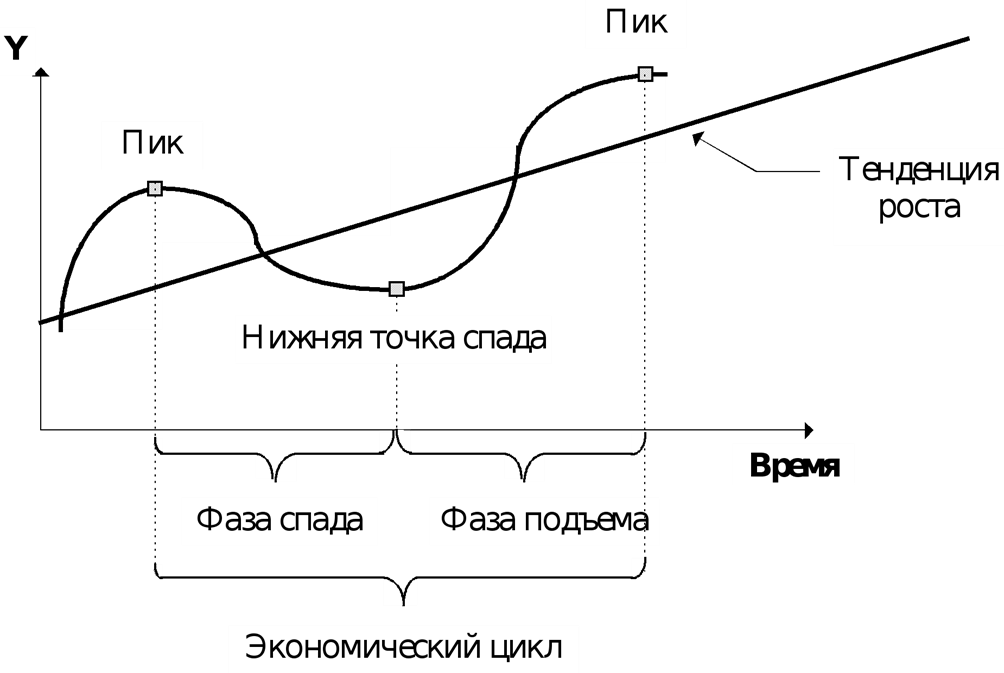 Любой деловой цикл начинается с подъёма экономики. Подъём – фаза делового цикла, в течение которой уровень экономической активности начинает повышаться. Фаза начинается с оживления и восстановления деловой активности. Это проявляется в форме заключения новых хозяйственных договоров, постепенного и очень слабого увеличения спроса на рабочую силу. Безработица постепенно сокращается до естественного уровня, растёт потребительский спрос.[13]Увеличение объёма производства товаров и услуг непременно достигает своего пика. Пик – высшая точка цикла. Для этой фазы характерны сверхвысокая занятость и работа производства на полную мощность. Реальный объём производства достигает в этой точке своего максимума. Цены, как правило, повышаются, а рост деловой активности, достигнув полной занятости ресурсов, прекращается и замирает.[13] За пиком следует спад. Спад – существенное ослабление деловой активности. Производство и занятость сокращаются. Из-за снижения спроса падают цены на товары и услуги. Инвестиции становятся отрицательными, потому что на данной стадии цикла фирмы не только не осуществляют новых капиталовложений, но и наблюдается рост простаивающих мощностей. Многие фирмы терпят убытки или становятся банкротами.[13]Фаза спада завершается в низшей точки цикла. Дно цикла – период самого минимального уровня дохода и экономической активности. На данном этапе темпы спада замедляются и постепенно стабилизируются. Падение производства и рост безработицы достигают своих максимальных значений. Цены минимальны. Выжили только самые сильные фирмы. Накапливается потенциал для будущего роста – при низких ставках процента объём инвестиций возрастает. Переход в стадию подъёма происходит через некоторый промежуток времени, тогда, когда инвестиции начинают приносить отдачу.[13]Для изучения циклов деловой активности также не менее важны их причины. Следует отметить, что идея цикличности появилась в мировой науке ещё во времена Древней Греции и Древнего Китая. Но природа экономического цикла до сих пор является одной из самых спорных проблем. Несмотря на все многообразие аспектов изучения данного вопроса, при анализе реальных причин, вызывающих цикличность развития экономики, можно выделить две группы теорий: экстернальные и интернальные теории.[4]В рамках экстернальных теорий экономисты объясняют природу экономических циклов, опираясь на экстернальные или внешние факторы, лежащие за пределами экономической системы. К этим факторам относятся циклы солнечной активности и солнечные пятна, войны, революции и  другие политические события, открытия крупных месторождений ценных ресурсов и освоение новых земель, темпы роста населения и его миграции, мощные прорывы в технике и технологиях.[4]Кроме того, многие исследователи концентрируют особое внимание на нововведениях. Они утверждают, что главные технические новшества, такие, как железные дороги и автомобили, оказывают большое влияние на инвестиции и потребительские расходы, а, следовательно, на производство, занятость и уровень цен. Но такие крупные нововведения появляются нерегулярно и тем самым способствуют нестабильности экономической активности.[6] Другие учёные основную причину цикличности видят в политических и случайных событиях. Войны, например, могут быть разрушительными с чисто экономической точки зрения. Неуёмный спрос на боевую технику и оборудование в период военных действий может привести к сверхзанятости и острой инфляции, за которыми, после наступления мира и сокращения военных расходов, обычно следует экономический спад.[6]  Есть и такие экономисты, которые считают цикл чисто монетарным явлением. Когда правительство выпускает слишком много денег, возникает инфляционный бум. И наоборот, сравнительно небольшое количество денег ускоряет падение производства и рост безработицы.[6]Интернальные теории обращают внимание на механизмы, берущие своё начало внутри самой экономической системы. Внутренние факторы могут вызвать как спад, так и подъём хозяйственной активности через определённые промежутки времени. Одним из решающих факторов является цикличность обновления основного капитала. В частности, начало экономического бума, сопровождающегося резким увеличением спроса на машины и оборудование, очевидно позволяет предположить, что он повторится через определённый период времени, когда эта техника физически или морально износится, устареет.[4]В современных условиях происходит переплетение факторов внутреннего и внешнего порядка. Более прогрессивные объяснения природы циклов всё в большей мере отражают реальные процессы интернационализации и глобализации, происходящие как в национальной, так и в мировой экономической системах.[4]После анализа природы цикличности экономики следует изучить классификацию циклов. Экономическая наука за всю историю её развития выделяет четыре основных типа экономических циклов, а именно, краткосрочные циклы Китчина, среднесрочные циклы Жюгляра, ритмы Кузнеца и длинные волны Кондратьева.[23]Раньше всего экономическая наука выделила среднесрочные экономические циклы с характерным периодом в 7–12 лет. Цикл такой амплитуды впоследствии получил имя французского экономиста Клемана Жюгляра за его большой вклад в изучение природы промышленных колебаний во Франции, Великобритании и США. Впрочем, этот цикл имеет и другие названия: «бизнес-цикл», «промышленный цикл», «средний цикл», «большой цикл».[2] Клеман Жюгляр рассматривал экономический цикл как закономерное явление, причины которого кроются в сфере денежного обращения, а именно, кредита. Кризис – основную фазу цикла – Жюгляр оценивал как оздоровляющий фактор, приводящий к общему снижению цен и ликвидации предприятий, созданных для удовлетворения искусственно разросшегося спроса. Он считал, что повторение всех экономических процессов, вызванных банковской деятельностью, происходит каждые десять лет. Продолжительность цикла Жугляра совпадает с продолжительностью циклов, основную причину которых некоторые экономисты видели в сроках физического износа активной части основных производственных фондов.[2]В 1920-е годы английский экономист Джозеф Китчин открыл новый волновой цикл периодом 2‒4 года, который позже был назван в честь учёного. Китчин сосредоточил свое внимание на исследовании коротких волн длиной от 2 до 4 лет на основе изучения финансовых счётов и цен по продажам. Сам Джозеф Китчин объяснял существование краткосрочных циклов колебаниями мировых запасов золота, однако в наше время такое объяснение не может считаться удовлетворительным. В современной экономической теории механизм формирования этих циклов обычно связывают с запаздываниями по времени в движении информации, влияющей на принятие решений коммерческими фирмами.[2]В 1930-е годы в США появились исследования так называемого «строительного» цикла продолжительностью примерно 15 – 25 лет. Дж. Риггольмен, В. Ньюмен и некоторые другие аналитики построили первые статистические индексы совокупного годового объёма жилищного строительства и обнаружили в них следующие друг за другом длительные интервалы быстрого роста и глубоких спадов или застоя. В 1930 году американский экономист Саймон Кузнец, проанализировав эти исследования, связал волны 15 – 25 лет с демографическими процессами, такими как приток иммигрантов и строительные изменения. Отсюда и название циклов: «демографические» или «строительные».[2]В настоящее время рядом авторов ритмы Кузнеца рассматриваются в качестве технологических, инфраструктурных циклов. В рамках этих циклов происходит массовое обновление основных технологий. Кроме того хорошо совпадают с циклом Кузнеца большие циклы цен на недвижимость на примере Японии 1980 – 2000 годов и длительность большой полуволны подъёма цен в США.[23]Первые попытки в области создания теории длинных волн были предприняты на заре XX века. Однако наибольший вклад внёс русский ученый Николай Кондратьев. Волны Кондратьева – периодические циклы сменяющихся подъёмов и спадов современной мировой экономики продолжительностью 40 – 60 лет.[23]Начало подъёма Кондратьев связывал с массовым внедрением в производство новых технологий, с вовлечением новых стран в мировое хозяйство, с изменениями объёмов добычи золота. При этом общая картина подъёма описывалась следующим образом: внедрение технических нововведений идёт параллельно с расширением инвестиционного процесса, который, в свою очередь, стимулирует производство и спрос, способствующие росту цен. В этот период безработица уменьшается, заработная плата и производительность труда растут. Эти процессы затрагивают всю экономику, изменяют стиль жизни людей. В начальный период дополнительные импульсы экономическому росту могут дать локальные войны. По мере развития циклического подъема войны становятся более разрушительными. Многие крупные социальные потрясения приходятся на конец подъёма, а также на нижнюю точку цикла.[2]Свидетельством того, что экономика приближается к верхней точке большого цикла, являются начинающиеся на фоне изобилия недостаток отдельных товаров, сдвиги в структуре распределения доходов, рост издержек производства, замедление роста прибылей. Возникает ситуация, известная теперь как стагфляция.[2]Существуют различные объяснения причин исчерпания энергии подъёма. Одни видят причину в заметном увеличении нормы потребления, другие – в изменении покупательной способности денег, третьи достижение «пика» связывают с жизненным циклом продуктов и отраслей, создание которых явилось следствием крупных нововведений прошлых лет.[2]За каждым подъёмом следует довольно короткий период, когда экономика как бы готовится к предстоящему длительному спаду, но в то же время сохраняется видимость процветания: люди по-прежнему полны надежд, легко берут в долг. Поскольку реальная ситуация уже не та, происходит нагромождение задолженности, которое в любой момент грозит крахом. Это с неизбежностью и происходит, причем импульс может исходить от незначительного события. Накопившиеся ранее противоречия выходят наружу: обнаруживается избыток производственных мощностей, происходят массовые ликвидации предприятий, растет безработица, цены падают. Кондратьев особенно подчеркивал депрессивное состояние сельского хозяйства как одно из главных препятствий длительного спада.[2]1.2 Сущность экономических кризисов, их виды В развитой капиталистической экономике процесс воспроизводства национального продукта имеет следующую особенность: через определенные промежутки времени его нормальный ход прерывается спадом, депрессией и стагнацией. Фазу спада в экономике называют также фазой кризиса. Эта стадия  имеет особенное значение для экономики, поскольку после кризиса происходит обновление состава предприятий, выживают наиболее сильные и эффективные фирмы, появляются новые изобретения и открываются новые экономические возможности. Однако кризис является и большим социальным потрясением – люди теряют работу, сокращаются их доходы, снижается уровень жизни населения. Поэтому предотвращение или смягчение кризисов – одна из важнейших задач государства.[22]Экономический кризис – крупный спад всей экономики и расстройство финансов, отражающееся на росте безработицы, сокращении потребления, банкротстве множества фирм, резком снижении масштабов капиталовложений.[14]Все многообразие экономических кризисов можно классифицировать по трем критериям, а именно, по масштабам нарушения равновесия экономики,   по регулярности  его нарушения и по характеру нарушения пропорций воспроизводства.По масштабам нарушения равновесия в хозяйственных системах кризисы подразделяют на общие и частичные. Общие кризисы охватывают все национальное хозяйство. Частичные распространяются на какую-либо одну сферу или отрасль экономики. Так, финансовый кризис – глубокое расстройство государственных финансов – проявляется в постоянных бюджетных дефицитах.  В период денежно-кредитного кризиса – потрясения денежно-кредитной системы – происходит резкое сокращение коммерческого и банковского кредита, массовое изъятие вкладов и крах банков, погоня населения и предпринимателей за наличными деньгами, падение курсов акций и облигаций, а также снижение нормы банковского процента. Биржевой кризис характеризуется резким снижением курсов ценных бумаг, значительным сокращение их эмиссий, глубоким спадом в деятельности фондовой биржи.[1]По регулярности нарушения равновесия в экономике выделяют периодические, промежуточные и нерегулярные кризисы. Периодические кризисы повторяются регулярно через определенные промежутки времени. Промежуточные не дают начала полного делового цикла и прерываются на каком-то этапе. Они являются менее глубокими и менее продолжительными. Нерегулярные кризисы имеют свои особые причины возникновения. Отраслевое потрясение охватывает одну из отраслей народного хозяйства и вызывается изменением структуры производства, нарушением нормальных хозяйственных связей.[1] Также отдельное внимание следует уделить структурному кризису, который является частью нерегулярного. Структурный кризис обусловлен нарушением нормальных соотношений между отраслями производства, что проявляется в однобоком развитие одних отраслей в ущерб другим, ухудшении положения в отдельных видах производства. В период структурного кризиса экономика подвержена серьезным диспропорциям между отраслями и выпуском важнейших видов продукции в натуральном выражении, необходимой для сбалансированного развития. Структурные кризисы вызывают долговременные потрясения и требуют для своего разрешения относительно длительного периода адаптации к изменившимся условиям процесса общественного воспроизводства.[1]По характеру нарушения пропорций воспроизводства выделяются два вида кризисов. Кризис перепроизводства товаров – это выпуск излишнего количества полезных вещей, не находящих сбыта. Данный вид кризиса характеризуется наличием большого количества товаров, которые превышают спрос потребителей. Кризис перепроизводства обычно возникает из-за не выявления совокупного спроса и невозможности в условиях свободного рынка планирования совокупного производства. В итоге для конкретного производителя обычно неизвестно, чего и сколько нужно рынку.[1]Кризис недопроизводства товаров – острая их нехватка для удовлетворения платежеспособного спроса населения. Он, как правило, вызывается внеэкономическими причинами и связан с нарушением нормального хода экономического воспроизводства под влиянием стихийных бедствий или политических действий (различных запретов, войн).[1]1.3 Причины и последствия кризисных явлений в экономикеЭкономический рост – центральная макроэкономическая проблема. Его динамика в полной мере характеризует степень развития экономики страны, уровень жизни населения и то, как решаются проблемы ограниченности ресурсов. Однако, как уже говорилось ранее, в экономическом росте нет постоянства. Экономика развивается циклично, порождая различные проблемы и даже кризисные ситуации.[10]Основанием для кризиса могут послужить самые разнообразные явления, и, как следствие этого, отсутствует единая точка зрения относительно причин выше упомянутого явления. В данной работе причины кризисных явлений будут рассмотрены на основе характера их возникновения. Исходя из этого критерия, они делятся на объективные, субъективные и природные причины.[10] Объективные причины возникают в тот момент, когда сложившейся уровень технического, технологического и организационного оснащения производства уже не способен в полной мере обеспечивать эффективное функционирование предприятий в условиях конкурентного рынка. Их устранение и смягчение возможно только в долгосрочном периоде. Это объясняется тем, что особенности формирования объективных причин зависят от множества разносторонних аспектов.[10]Субъективные причины вызваны воздействием человеческого фактора. Они включают, прежде всего, ошибки управленческого характера. Субъективные причины в большей степени подвержены воздействию и управлению и могут быть устранены в краткосрочной перспективе.[10]Природные причины характеризуются влиянием, которое могут оказать природные силы. Так, например, к ним относятся землетрясения, ураганы, пожары, климатические изменения, наводнения и другие стихийные бедствия. Действие всех этих явлений отражается на результатах производственно-хозяйственной деятельности предприятия, психологии человека, а также социальных и политических процессах. Также возможными причинами наступления кризиса могут явиться изменения природных условий, вызванные деятельностью самого человека – истощение используемых минеральных ресурсов, загрязнение окружающей среды, создание опасных для природы технологий.[10]Итак, очевидно, что для экономик многих капиталистических стран проблема кризисов постоянна и неизбежна. Но не стоит концентрироваться исключительно на причинах данного явления, необходимо также прогнозировать и анализировать последствия экономических кризисов.[10]Последствия кризисов могут быть самыми различными и многовариантными. В этой же работе они будут рассмотрены с позиции положительного и отрицательного влияния на экономику страны в целом, а также её отдельных субъектов.Начнём с положительных последствий кризисов в экономике. Во-первых, кризисные явления заставляют мобилизовать все силы и способности в целях выживания и преодоления сложившейся ситуации, тем самым стимулируют проведение преобразований, позволяющих повысить конкурентоспособность предприятий в отдельности и национальной экономики в целом. Во-вторых, кризис способствует уходу с экономической арены нерентабельных, отживших свой век предприятий и появлению новых, перспективных фирм, способных поднять с колен экономику страны. Также кризисы открывают дорогу для научно-технического прогресса и являются основой нового экономического роста. Они позволяет приобретать опыт преодоления кризисных ситуаций.[10]В то же время нельзя не учитывать отрицательные последствия кризиса. Упадок деловой активности в первую очередь отражается на функционировании производства. Происходит снижение и последующая остановка производства и реализации продукции. Это приводит к закономерному сокращению рабочих мест и, как следствие, увольнению персонала и росту безработицы. Наряду с этими процессами падает уровень жизни населения, происходит ослабление национальной валюты и проявляется инфляция.[10]Таким образом, последствиями экономического кризиса являются сочетание разрушительных, отрицательных элементов с положительными.2 Исследование экономических кризисов на основе опыта различных стран	2.1 Мировой финансово-экономический кризис 2008‒2010 годовМировой финансово-экономический кризис XXI столетия существенно изменил траекторию социально-экономического и научно-технического развития мировых держав. Анализ, как общих макроэкономических показателей, так и показателей деятельности отдельных промышленных предприятий свидетельствует о том, что и Россия, и другие страны мирового сообщества столкнулись в очередной раз с негативными проблемами экономического цикла: национальные экономики многих стран вступили в фазу рецессии.[3]По мнению многих экономистов, кризис 2008‒2010 годов стоит рассматривать как звено в цепочке кризисов второй половины минувшего века. Только в 1990-е годы в мировой экономике произошло несколько кризисов, охвативших целые группы стран. В 1992‒1993 годах валютные кризисы испытали такие страны Европейского союза, как Великобритания, Италия, Швеция, Норвегия и Финляндия. В 1994‒1995 годах сильный кризис, разразившийся в Мексике, распространился на другие страны Латинской Америки. В 1997‒1998 годах глобальный финансовый кризис начался в странах Юго-Восточной Азии: Кореи, Малайзии, Таиланде, Индонезии, Филиппинах, затем перекинулся на Восточную Европу  и Латинскую Америку, где сильнее всего затронул Бразилию.[5]Но, несмотря на взаимозависимость с предшествующими рецессиями мировых хозяйств, финансово-экономический кризис 2008‒2010 годов заслуживает особого внимания при его анализе и исследовании. Прежде всего, это может быть обусловлено тем, что данный кризис отличается как глубиной и размахом, так и  высокой скоростью своего распространения на экономики стран. Он, пожалуй, впервые после Великой депрессии охватил весь мир.[5]Толчком, запустившим кризисный механизм, стала проблема на рынке ипотечного кредитования США. С конца 2007 года  американский финансовый сектор начал испытывать всё более серьезные трудности в сфере страхования жилищного строительства. Это событие и стало первой волной будущего мирового кризиса. Вторая волна ипотечного кризиса началась в 2008 году, распространившись на стандартный сегмент, где займы, выдаваемые банками, рефинансируются государственными ипотечными корпорациями. Вскоре крупнейшие компании в этой области обанкротились. Развернулся мощный экономический кризис, который вовлекал в свою орбиту всё новые и новые государства.[15]Наиболее существенным последствием первого этапа кризиса стал крах в мае 2008 года пятого по величине американского инвестиционного банка Bear Stearns. Далее кризис затронул другую не менее известную кредитно-финансовую организацию. 15 сентября 2008 года американский банк Lehman Brothers обратился в суд с заявлением о банкротстве и просьбой о защите от кредиторов. На этот момент банк уже задолжал  613 миллиардов долларов.[15]Банкротство Lehman Brothers стало крупнейшим в истории США. Никогда ещё столь мощный финансовый институт не разорялся.  Разорение четвертого по величине американского инвестиционного банка отрицательно повлияло на основные биржевые котировки во многих странах, а также на стоимости энергоносителей. Цены на нефть упали с 147 долларов за баррель до менее 40 долларов. Обвал фондового рынка в октябре 2008 года стал рекордным для рынка США за предыдущие 20 лет, для рынка Японии ‒ за всю историю.[15]В период с 2008 по 2009 год сгорели крупнейшие инвестиционные банки с многовековой историей. Bank of America поглотил Merrill Lynch, а Solomon Brothers и Morgan Stanley изменили свой статус: инвестиционная деятельность была заменена на коммерческую. За помощью к своим правительствам обратились компании General Motors, Chrysler. Фактически был национализирован частный долг нескольких американских компаний. Крупнейшие финансовые учреждения ‒ Fannie Mae и Freddie Mac, держатели частных ипотечных долгов на 14 триллионов долларов, были выкуплены государством.[15]Сразу же вслед за Соединёнными Штатами серьёзному воздействию финансового кризиса подверглась  экономика европейского региона.[15]Исландия тяжелее других стран Европы пережила начало мирового кризиса и в 2008 году оказалась на грани банкротства. Потерпели крах три крупнейших банка Исландии ‒ Kaupthing, Landsbanki и Glitnir. Власти страны были вынуждены национализировать эти банки, а также обратиться за финансовой помощью к Международному валютному фонду. В результате Исландия стала первой с 1976 года западной страной, которая получила кредит МВФ, составивший 2,1 миллиард долларов. На фоне массовых протестов правительство вынуждено было уйти в отставку. Экономика страны более чем на год оказалась в рецессии и смогла выйти из неё только в 2010 году.[15]В Великобритании первый шаг к фактической национализации крупных банков был сделан в октябре 2008 года, когда правительство рекапитализировало Royal Bank of Scotland и Lloyds на 62 миллиарда долларов в обмен на крупные пакеты акций банков. Перед этим, в сентябре, были национализированы два крупнейших банка Великобритании ‒ Northern Rock и Bradford & Bingley. К марту 2009 года под контролем правительства оказалась уже половина банковской системы страны.[15]В Германии первой компанией, которая оказалась на грани банкротства в результате глобального финансового кризиса, стал ведущий немецкий банк, работающий на рынке недвижимости ‒ Hypo Real Estate. Сначала банку была выделена помощь в 35 миллиардов евро под госгарантии, но этой суммы оказалось недостаточно. Чтобы не допустить банкротства Hypo Real Estate, германский стабилизационный фонд SoFFin предложил выкупать обесценившиеся акции у акционеров банка и до мая 2009 года ему удалось приобрести 47,3% акций. Правительство Германии приняло антикризисный пакет мер общим объёмом порядка 500 миллиардов евро, который предполагал до конца 2009 года не только государственные гарантии межбанковских кредитов, но и прямые финансовые вливания для увеличения собственных капиталов банков. Для финансирования антикризисного пакета был создан стабилизационный фонд в объёме 400 миллиардов евро.[15]В условиях  глобального кризиса незамедлительные меры предприняла и Франция. Правительство страны в рамках поддержания банковской системы страны в октябре 2008 года выделило шести крупнейшим банкам страны 10,5 миллиардов евро. Среди банков, получивших кредит, ‒ Credit Agricole, BNP Paribas и Societe Generale.[15]Как следствие взаимозависимости и глобализации экономик различных стран кризис распространился на все регионы мира. В начале декабря 2008 года Банк Канады опустил ставку рефинансирования до самого низкого уровня с 1958 года, и признал, что экономика страны вошла в рецессию. Правительство Канады создало специальный фонд в размере 3 миллиардов долларов для стимулирования экономики в условиях кризиса.[15]В Японии ухудшение всех экономических показателей началось со второго квартала 2008 года. В конце ноября 2008 года статистическое ведомство правительства Японии зафиксировало рецессию официально. За июль-сентябрь снижение ВВП составило 0,4% в годовом исчислении, темпы роста экономики страны снизились на 1,8%.[15]Не обошёл стороной финансово-экономический кризис и Россию. Первыми жертвами кризиса среди российских банков в сентябре 2008 года стали КИТ Финанс и Связь-банк. Для погашения задолженностей Газпромбанк выдал КИТ Финансу кредит на 22,5 миллиарда рублей. В сентябре 2008 года Связь-банк продал 98% своих акций Внешэкономбанку.[15]Кризис быстро перекинулся в реальный сектор экономики. Капитализация российских компаний снизилась за сентябрь-ноябрь 2008 года на три четверти, золотовалютные резервы сократились на 25%. Финансовый кризис снизил доверие населения к банкам и привел к оттоку вкладов. За сентябрь 2008 года остатки на счетах физических лиц в 50 крупнейших российских банках снизились на 54 миллиарда рублей, что составило 1,2% от общего объёма. Бегство вкладчиков из банковской системы снизило финансовую устойчивость банков, что привело к банкротству нескольких крупных инвестиционных и коммерческих банков.[15]В предбанкротном состоянии находилось множество компаний. Начались увольнения работников, отправка их в административный отпуск, сокращение ставок оплаты труда. Произошёл скачок уровня безработицы в России. Исходя из данных представленного ниже графика «Уровень безработицы России %», количество безработных по сравнению с 2007 годом в 2009 году выросло более чем на 2%.[15]Финансовый кризис спровоцировал падение цен на нефть. Так в соответствии с представленным графиком «Динамика цен на нефть» стоимость одного барреля нефти марки Brent опустилась на 36 долларов в период с 2008 по 2009 год. [16]Возникли проблемы с инвестированием в нефтяной сектор, а также появился риск замедления реализации проектов по увеличению добычи и строительству энергопроводов. Произошло сокращение темпов роста российской экономики. Например, при росте экономики в 2007 году на 8,7%, за 9 месяцев 2008 года рост составил 4,9% к соответствующему периоду предыдущего года. 2008 год стал последним годом прироста трудоспособного населения. В результате финансового кризиса произошло сокращение государственных проектов в области инфраструктуры и строительства.[15]Политические деятели, аналитики-экономисты и финансисты ‒ все они видели разные причины развернувшегося финансово-экономического кризиса. Одни склонны были винить экономическую политику США. Другие искали причины в отказе от золотого стандарта. Но все эти высказывания отражали лишь некоторые кризисные аспекты, не давая целой картины происходящего.[21]Итак, понятно, что в основе кризиса 2008 ‒ 2010 годов лежали более фундаментальные причины. Во-первых, конечно же, стоит отметить упомянутый выше фактор цикличности в динамике развития экономики, который сыграл не последнюю роль и в формировании данного кризиса. Однако более существенное влияние оказал ряд других внутренних и внешних факторов.[21]Ведущей макроэкономической причиной оказался избыток ликвидности в экономике США. Под влиянием избыточной ликвидности активизировался процесс формирования рыночных пузырей ‒ искажённой, завышенной оценки различных видов активов. В момент взрыва этого пузыря многие звенья мировой финансовой системы были разрушены.[5]Также стоит упомянуть и о глобализации экономик ведущих мировых держав как о причине кризиса. Глобализация особенно сильно изменила сферу мировых финансов, а именно, сбой в каком-либо звене непременно повлечёт за собой неполадки в остальных частях системы. Так банкротство крупнейших корпораций сферы ипотеки США мгновенно парализовало всю американскую, а затем и мировую финансово-кредитную систему. Кризис перекинулся на все страны и континенты, а из финансовой сферы перешёл в промышленность и международную торговлю, вовлекая эти отрасли в период спада и застоя.[21]На этом фоне способствовали наступлению кризиса и микроэкономические факторы ‒ развитие новых финансовых инструментов (прежде всего структурированных производных облигаций). Считалось, что они позволяют снизить риски, распределяя их среди инвесторов и обеспечивая правильную оценку. На самом деле использование производных инструментов фактически привело к маскировке рисков, связанных с низким качеством субстандартных ипотечных кредитов, и к их непрозрачному распределению среди широкого круга инвесторов. Наконец, в числе институциональных причин стоит отметить недостаточный уровень оценки рисков, как регуляторами, так и рейтинговыми агентствами.[5]2.2 Кризисные явления в современном мире и их влияние на экономику РоссииНа рубеже 2014-2015 годов в экономике России чётко прослеживались признаки  очередного кризиса. Об это свидетельствовало несколько фактов. А именно, вслед за снижением цен на нефть более чем в два раза (с 110 ‒ 115 долларов за баррель в первом полугодии 2014 года до 48-49 долларов в декабре 2014 ‒ январе 2015 года) курс российской национальной валюты упал в декабре в два раза. Устойчивое снижение мировых цен на сырьевые товары, в первую очередь энергоносители, привело к значительному сокращению экспортных доходов и бюджетных поступлений.  Ускорилась инфляция, которая в годовом исчислении составила 16%, впервые с начала 2000-х годов сократились реальные доходы населения. Всё это происходило в совокупности с усилением экономических и финансовых санкций США и ЕС, введенных против России, понижением инвестиционного рейтинга РФ основными мировыми рейтинговыми агентствами и масштабным оттока капитала из России.[19]Отрицательное последствие экономических санкций в наибольшей степени сказалось на возможностях привлечения внешних ресурсов для финансирования развития российской экономики. Если в 2013 году объём новых внешних обязательств по финансовому счету платежного баланса составил 16,6 миллиарда долларов, то в 2014 году накопленные внешние обязательства сократились на 48,9 миллиарда долларов, а в 2015 году сопоставимое сокращение обязательств на 46,8 миллиарда долларов было зафиксировано на протяжении одного только первого полугодия. Таким образом, в 2014-2015 годах российская экономика не только не получала дополнительных внешних инвестиционных ресурсов, но и ускоряющимися темпами теряла то, что было инвестировано в неё из-за рубежа ранее. Приток прямых иностранных инвестиций, в первом полугодии 2015 года сократился более чем в 5 раз по сравнению с аналогичным периодом предыдущего года и почти в 11 раз ‒ по сравнению с январем-июнем 2013 года.[12]Хотя наибольший ущерб был нанесён санкциями, системный эффект санкционного давления оказался существенно шире. С одной стороны, обусловленное санкциями сокращение доступности финансовых ресурсов нанесло удар по секторам экономики, которые сами по себе не являлись объектами санкционного давления. С другой стороны, введенные рядом зарубежных стран санкции негативно сказались на торгово-инвестиционных отношениях не только с этими странами, но и с другими странами-партнерами, компании которых стали с большей осторожностью оценивать возможности реализации проектов сотрудничества с Россией из-за опасения обвинений в нарушении санкционных запретов со стороны ЕС и особенно США, а также из-за нарастания неопределенности перспектив развития российской экономики. С максимальной наглядностью данные обстоятельства проявились в сфере сотрудничества с Китаем. Однако уже в начале 2015 года стало ясно, что условия предоставления финансовых ресурсов на рынке Китая оказались существенно более жесткими, чем на западных рынках. Фактически речь может идти почти исключительно о финансировании ведущими государственными банками КНР инвестиционных проектов, предполагающих развитие российского сырьевого экспорта в китайском направлении либо реализацию инфраструктурных проектов, опирающихся на использование китайской рабочей силы, оборудования и технологий. В свою очередь, готовность китайских компаний развивать проекты сотрудничества с Россией оказалась существенно ограниченной с учетом опасений, что активизация сотрудничества на российском направлении может негативно сказаться на перспективах бизнеса соответствующих компаний на рынках США. Вне зависимости от степени обоснованности подобных опасений, они получили широкое распространение в китайских деловых кругах и оказывают серьёзное сдерживающее влияние на развитие российско-китайского сотрудничества.[12]Учитывая перечисленные обстоятельства, можно утверждать, что воздействие санкций на экономику России оказалось весьма значительным, хотя его масштаб не следует переоценивать. Существенно более значимую роль сыграло ухудшение ценовой конъюнктуры на глобальных сырьевых рынках, в частности, прогрессирующее падение цен на нефть под влиянием изменением баланса спроса и предложения на мировых рынках. В результате резкое сокращение претерпели экспортные доходы России. В январе-сентябре 2015 году они снизились почти на треть (на 32,0%) по сравнению с аналогичным периодом предыдущего года, причем падение доходов от экспорта сырой нефти и природного газа оказалось ещё более глубоким (на 42,8% и 40,3%, соответственно).[12]В этих условиях  доля нефтегазового сектора в структуре доходов федерального бюджета России значительно сократилась. Исходя из данных диаграммы «Структура доходов федерального бюджета РФ», размер доходов по данной статье с 2014 по 2015 год упал почти на 9%.[20] Это привело к сокращению общих доходов федерального бюджета до 19,2% ВВП по сравнению с 20,7% ВВП за аналогичный период предыдущего года. Данная тенденция с учётом роста бюджетных расходов с 18,5% ВВП до 21,1% ВВП обусловила появление бюджетного дефицита в размере 1,9% ВВП, в то время как годом ранее наблюдался профицит в размере 2,1% ВВП.[12] Динамика основных экономических показателей в 2015 году также не давала поводов для оптимизма. (см. рисунок 7)[12] Хотя темпы падения ВВП (-3,9% в 2015 году) были существенно ниже, чем в 2009 г. (-7,8%), масштаб кризиса оказался очень серьёзным. Необходимо обратить внимание на три обстоятельства.[12] Во-первых, опережающие темпы падения были характерны для обрабатывающей промышленности, выпуск которой в январе-октябре 2015 года сократился на 5,3%. Как следствие, в региональном аспекте максимально тяжелый удар кризиса пришелся по субъектам РФ, имеющим промышленную структуру специализации, за исключением регионов с высокой концентрацией предприятий оборонно-промышленного комплекса (ОПК), выигравших от расширения государственного заказа в условиях нарастания геополитических рисков.[12]Во-вторых, наблюдался рост численности безработных в российской экономике. Уровень безработицы в 2015 году составил 5,4%. Хотя абсолютные показатели безработицы остаются крайне низкими, их заметное увеличение может интерпретироваться как признак отхода от практиковавшейся в период кризиса 2008-2009 годов стратегии «удержания занятости любой ценой», начиная  с использованием методов «ручного управления» - вплоть до прямого вмешательства высших руководителей страны в разрешение трудовых конфликтов (известный «кейс Пикалево»). В известном смысле знаковым может считаться отсутствие реакции российского правительства на принятое в марте 2015 года решение компании General Motors о свертывании производства на территории России, в результате чего только в Санкт-Петербурге работу потеряли порядка тысячи человек. Отказ от приоритета «удержания занятости любой ценой», ставший одним из главных новшеств антикризисной политики образца 2015 года, является очевидным отражением сокращения ресурсных возможностей российского правительства, которое в условиях резкого падения бюджетных доходов лишилось возможности «заливать кризис деньгами», как оно делало в период 2008-2009 годов.[12]В-третьих, инвестиции в основной капитал за первые три квартала 2015 года рухнули на 5,8% по отношению к аналогичному периоду 2014 года, что стало следствием как сокращения притока финансовых средств из-за рубежа и их доступности в национальной экономике, так и снижения платежеспособного спроса домашних хозяйств и предприятий, подрывающего заинтересованность бизнеса в расширении и модернизации производства. Особое беспокойство вызывает падение платежеспособного спроса населения, о масштабах которого свидетельствует динамика его реальных доходов (-3,5% в январе-октябре 2015 года по сравнению с тем же периодом предыдущего года) и оборота розничной торговли (-8,8% за аналогичный период). Решающий вклад в сокращение реальных доходов внесло более чем двукратное (до 15,9%) ускорение темпов потребительской инфляции под влиянием обесценения рубля и введенных Россией ограничений на импорт сельскохозяйственной и продовольственной продукции из стран, принявших антироссийские санкции. Причем если сокращение совокупных реальных доходов населения удалось частично демпфировать за счёт социальных трансфертов, то снижение трудовых доходов населения оказалось существенно более значительным: реальная заработная плата в экономике России за рассматриваемый период упала на 9,3%.[12] 2.3 Анализ путей выхода из кризисных ситуацийНа фоне сложившейся кризисной ситуации, 8 февраля был представлен антикризисный план Правительства РФ на 2016 год.[8] Подготовленный план мер включает 120 пунктов, которые направленны на поддержку промышленности и социальное обеспечение. Общая стоимость антикризисных мер — почти 470 миллиардов рублей. Наиболее значимой статьей расходов остается финансовая поддержка регионов, которые столкнулись со значительными трудностями после начала кризиса. Поддержка данного направления потребует около 310 миллиардов рублей. Без дополнительного финансирования со стороны правительства многие регионы могут объявить дефолт. Еще одна крупная статья затрат – поддержка отечественного автопрома. Финансирование данного направления обойдется в 88,6 миллиардов рублей. Еще 10 миллиардов будет выделено на поддержку машиностроения, и 1,5 миллиарда предусмотрено для развития легкой промышленности. Кроме того, власти рассматривают возможности компенсации процентов по кредитам для промышленности. Стимулирование импортозамещения аграрной продукции будет профинансировано на 23 миллиарда рублей. Также власти готовятся к росту количества безработных. В связи с этим будут проведены дополнительные мероприятия в сфере занятости населения, объём средств на реализацию которых составит 5 миллиарда рублей.[9]В пояснительной записке к плану сказано, что ключевым направлением работы правительства остается реализация структурных мер, направленных на диверсификацию экономики и «на создание условий для выхода на траекторию устойчивого экономического роста в среднесрочной перспективе».[8] Помимо различных антикризисных направлений многие экономисты предлагают свои пути выхода из кризиса. Ректор Российской академии народного хозяйства ‒ В.А. Мау ‒ приводит следующую программу, направленную на запуск механизма экономического роста после кризиса.На данный момент перед экономической политикой России стоят две основные задачи. Первое ‒ запустить экономический рост. Второе ‒ уменьшить или по возможности устранить потери благосостояния населения. Эти задачи взаимозависимы, так как экономический рост приводит к росту благосостояния, которое в свою очередь формирует спрос для экономического роста.[7]По мнению экономиста, реализовать представленные выше направления ‒ не легкая задача. И для её решения требуются нестандартные методы, которые должны отражать особенности экономического развития и данной эпохи, и нашей страны. Требуются серьёзные системные преобразования во всех сферах жизни общества.[7] Среди первоочередных задач экономической политики по запуску механизмов экономического роста  В.А. Мау выделяет следующие направления.Во-первых, необходимо провести  действенную политику дезинфляции и достичь целевого уровня инфляции 4% в краткосрочном периоде. Достижение это цели позволит повысить предсказуемость экономической жизни. И, как следствие этого, бизнес получит четкие ориентиры количественных параметров своего функционирования. Также снижение уровня инфляции обеспечит доступность кредитов, поскольку именно с темпом инфляции соотносятся ключевая ставка и ставки коммерческого кредитования. Реализация политики дезинфляции приведет к ценовой определенности, которая, в свою очередь, будет способствовать социальной стабилизации и повышению потребительского спроса в экономике.[7]Во-вторых, немало важной задачей является осуществление бюджетной политики, включающей постепенное преодоление бюджетного дефицита и восстановление доверия к макроэкономической политике страны. Помимо этого бюджетная политика должна быть ориентирована на производственные отрасли, такие как транспортная и социальная инфраструктура.[7]В-третьих, формирование инвестиционного климата должно стать одной из первостепенных задачей всех уровней власти, а также одним из основных критериев оценки работы региональных администраций. Среди приоритетных мер по улучшению инвестиционного и предпринимательского климата должны быть: сокращение масштабов вмешательства государства в экономику, реформа контрольно-надзорных органов, которая должна сократить количество государственных функций и соответственно число контрольных органов, поддержка малого и среднего бизнеса, защита собственности и безопасности предпринимателей.[7]В-четвертых, развитие конкуренции выступает важным направлением стимулирования предпринимательской активности. Девальвация делает эту проблему особенно актуальной, так как ограничивает доступ на отечественный рынок иностранных товаров.[7]В-пятых, стоит уделить особое внимание стимулированию несырьевого экспорта.  Для современной России с её достаточно ограниченным рынком внешний спрос исключительно важен для обеспечения устойчивости экономического роста. Прежде всего, необходимо упростить процедуры пересечения товаром границы, снять барьеры на экспорт и вообще на внешнеэкономическую деятельность. Со стимулированием экспорта должны быть непосредственно связаны задачи импортозамещения. В принципе способность поставлять товары на экспорт призвана быть главным критерием при принятии решений о поддержке того или иного проекта импортозамещения.[7]В-шестых, необходимо обеспечить сбалансированное решение реформ в отраслях человеческого капитала ‒ образовании, здравоохранении, пенсионной системе. Социальная политика должна ориентироваться на комплексное оказание необходимой помощи, обеспечивая увеличение социальной поддержки на основе концентрации её у наиболее нуждающихся. Адресность государственной поддержки станет фактором повышения спроса на товары и услуги отечественных производителей.[7]Говоря о запусках механизма роста, В.А. Мау также обращает особое внимание и на долгосрочные задачи, решение которых потребует значительного времени. К ним экономист относит ряд следующих направлений.[7]Для российской экономики необходимо формирование и развитие международных экономических союзов и зон, начиная с ЕАЭС, но не ограничиваясь им. Россия должна продолжать разрабатывать тему единого экономического пространства с ЕС, а также стремиться участвовать в различных формируемых сегодня зонах свободной торговли.[7]Также при всей сложности современной валютной ситуации власти России не должны оставлять без внимания задачу сделать рубль региональной резервной валютой и повысить его роль в международных финансовых операциях.[7]Ключевой задачей на ближайшие 2-3 года станет формирование механизма восстановления экономического роста. От того, как будет решена эта задача, зависит очень многое в жизни России в посткризисном мире, контуры которого формируются на наших глазах.[7]ЗАКЛЮЧЕНИЕИсследование проблематики экономических кризисов, проведённое в ходе выполнения данной курсовой работы, позволило проанализировать особенности кризисных явлений. На основе этого исследования можно сделать следующие выводы по поставленным мною задачам:1 Кризис является лишь одной из фаз экономического цикла. И рассматривая сущность экономических кризисов, прежде всего, стоит обратить внимания на процессы цикличности. Экономические циклы – периодические колебания деловой активности в обществе. Через определённые промежутки времени для этих колебаний характерны крупные спады в экономики, то есть кризисы.2 Установлено, что причины кризисов могут быть самыми разнообразными. Их можно классифицировать на объективные, связанные с потребностями модернизации устаревших производственных технологий, субъективные, вызванные воздействием человеческого фактора, а также природные, характеризующиеся влиянием сил природы. Последствия кризисных явлений также стоит рассматривать с нескольких аспектов, а именно, с позиции положительного и отрицательного влияния на экономику. 3 На сегодняшний день для экономики России характерна фаза очередной рецессии и криза. Данные тенденции являются следствием снижения цен на нефть и введения санкций.4 Анализ способов ликвидации последствий кризиса показал, что для повторного возобновления экономического роста необходима высокоэффективная политика сразу в нескольких направлениях: понижение уровня инфляции, корректировка бюджета в соответствии со степенью влияния кризиса, формирование инвестиционного климата, развитие конкуренции, стимулированию несырьевого экспорта, обеспечение сбалансированной политики в сфере человеческого капитала.Таким образом, можно сделать вывод, что кризис ‒ характерная черта для экономики любой страны. И для преодоления кризисных явлений и восстановления докризисного уровня развития необходим комплекс мер, затрагивающий все отрасли народного хозяйства. Также целью антикризисной политики должно стать не просто устранение последствий спада экономики, но и прогнозирование относительного будущих экономических кризисов и их влияние на экономику страны.СПИСОК ИСПОЛЬЗОВАННЫХ ИСТОЧНИКОВ1 Борисов, Е.Ф. Экономическая теория: Учебник. / Е.Ф. Борисов. ‒ 3-е изд., перераб. и доп. ‒ М.: Юрайт-Издат, 2005. ‒ 399 с. 2 Видяпин, В.И. Экономическая теория: Учебник / Под общ. ред. акад. В.И. Видяпина, А.И. Добрынина, Г.П. Журавлевой, Л.С. Tapaсевича. ‒ M.: ИНФРА-М, 2003. ‒ 714 с.3 Градов, А.П. Цикличность развития экономики и управление конкурентными преимуществами / А.П. Градов ‒ СПб.: Полторак, 2011. ‒ 1150 с.4 Иохин, В.Я. Экономическая теория / В.Я.  Иохин. ‒ М.: Изд-во: Экономистъ, 2006. ‒ 681 с.5 Кудрин, А.Л. Мировой финансовый кризис и его влияние на Россию / А.Л. Кудрин // Вопросы экономики. ‒ 2009 г. ‒ №1. ‒ С. 9-27. [Электронный ресурс]. − Режим доступа: http://institutiones.com6 Макконнелл, К.Р., Брю С.Л. Экономикс: принципы, проблемы и политика: Пер. с 13-го англ. изд. / К.Р. Макконнелл, С.Л.  Брю ‒ М.: ИНФРА-М, 1999. ‒ 974 с.7 Мау, В.А. Антикризисные меры или структурные реформы: экономическая политика России в 2015 году May В.А. / В.А. Мау // Вопросы экономики. ‒ 2016 г. ‒ №2. ‒ С. 5-33. [Электронный ресурс]. – Режим доступа: http://institutiones.com 8 Новости из рубрики финансов: Правительство РФ утвердило антикризисный план-2016 [Электронный ресурс]. − Режим доступа: http://www.bfm.ru9 План действий Правительства Российской Федерации, направленных на обеспечение стабильного социально-экономического развития Российской Федерации в 2016 году: от 1 марта 2016 года 10 Причины возникновения кризисов [Электронный ресурс]. − Режим доступа: http://studopedia.ru11 Россия в цифрах: стат. сб. / Федеральная служба государственной статистики. −  М.: Росстат, 2015. − 306 с.12 Россия и мир: 2016. Экономика и внешняя политика. Ежегодный прогноз. Рук. проекта: А.А. Дынкин, В.Г. Барановский; отв. ред.: Г.И. Мачавариани, И.Я. Кобринская. ‒ М.: ИМЭМО РАН, 2015 ‒ 147 с.13 Сидоров, В.А., Кузнецова Е.Л., Давыдюк Н.А. Экономика. Общая экономическая теория. Учебник для вузов. Под ред. д.э.н., проф. Сидорова В.А. /Научно-исследовательский институт Южного федерального округа. Краснодар, 2010. – 347с.14 Словари и энциклопедии [Электронный ресурс]. − Режим доступа: http://dic.academic.ru.15 Справка РИА Новости: Мировой финансовый кризис 2008 года и последствия для России [Электронный ресурс]. − Режим доступа: http://ria.ru16 Статистические данные: Цены на нефть по годам [Электронный ресурс]. − Режим доступа: http://www.citizensbankdelphos.com17 Статистические данные: Экономика России [Электронный ресурс]. − Режим доступа: http://www.ereport.ru 18 Статья: Безработица в России [Электронный ресурс]. − Режим доступа: http://rusrand.ru 19 Улюкаев, А.В. От экономического кризиса к экономическому росту, или Как не дать кризису превратиться в стагнацию / А.В. Улюкаев, В.А. Мау // Вопросы экономики. ‒ 2015 г. ‒ №4. ‒ С. 5-19. [Электронный ресурс]. – Режим доступа: http://institutiones.com 20 Федеральное Казначейство официальный сайт Казначейства России [Электронный ресурс]. − Режим доступа: http://www.roskazna.ru 21 Хасбулатов, Р. И. Мировая экономика: учебник для бакалавров / Р. И. Хасбулатов. ‒ М.: Издательство Юрайт, 2015. ‒ 884 с. 22 Экономическая теория [Электронный ресурс]. − Режим доступа: http://www.grandars.ru23 Экономические циклы [Электронный ресурс]. − Режим доступа: https://ru.wikipedia.org 